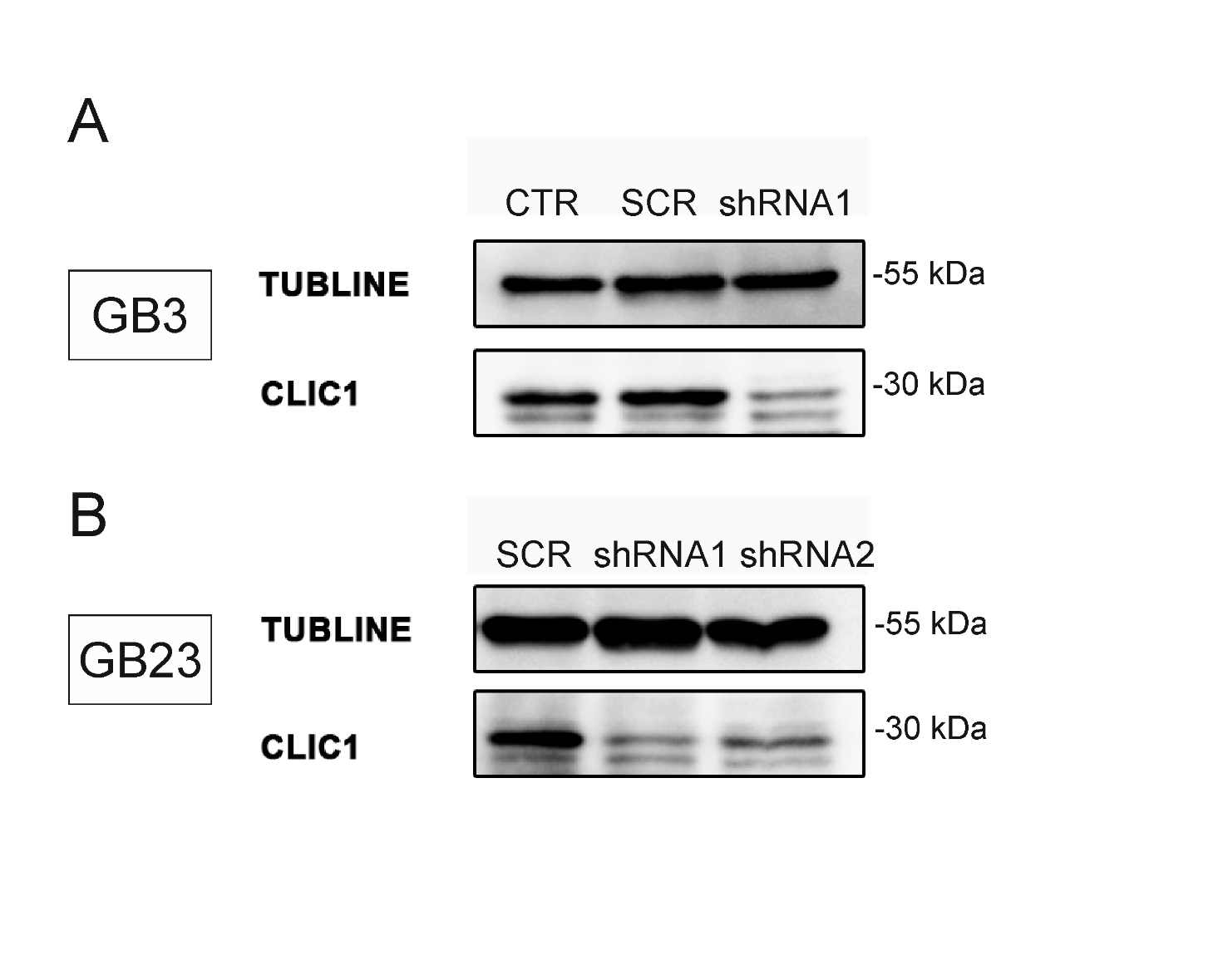 Figure S2. CLIC1 silencing western blot. A: GB3 CSC extract from cells in control conditions, from infected glioblastoma stem cell with the empty vector and with shRNA1 against the amino terminal of CLIC1 protein. B: GB23 CSC extract from virus infected CSCs with scrambled, shRNA1 and shRNA2 interfered constructs.  